Unit 7 Lesson 4: Dibujemos figuras planasWU Observa y pregúntate: Papel de puntos (Warm up)Student Task Statement¿Qué observas?
¿Qué te preguntas?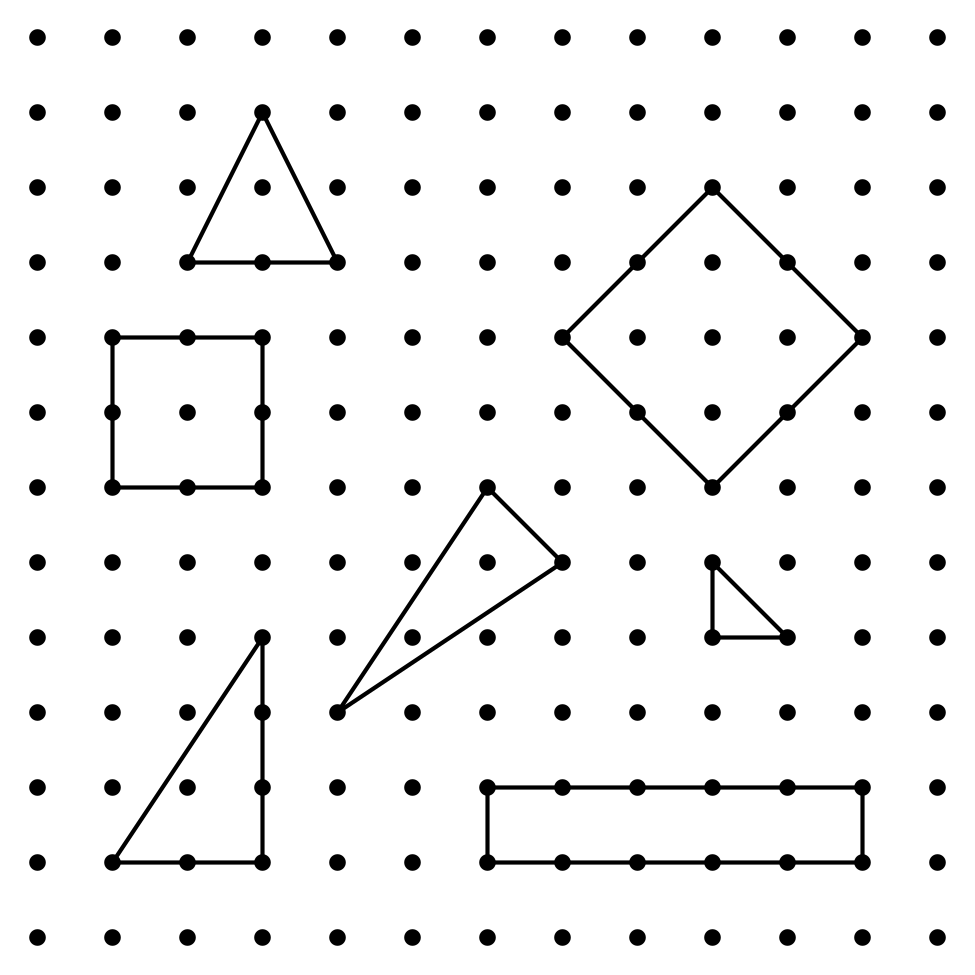 1 Dibujemos figuras en papel de puntosStudent Task StatementToma una tarjeta de figura.Cada compañero dibuja la figura en el papel de puntos.Por turnos, describan la figura que dibujaron.2 Conozcamos “¿En qué se parecen?: Figuras (grado 1)”Student Task Statement3 Centros: Momento de escogerStudent Task StatementEscoge un centro.Captura cuadrados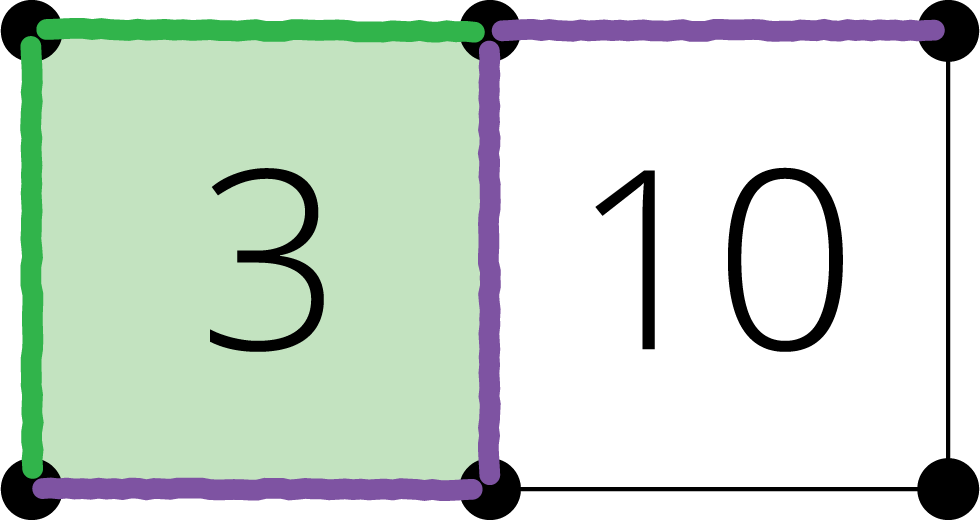 Compara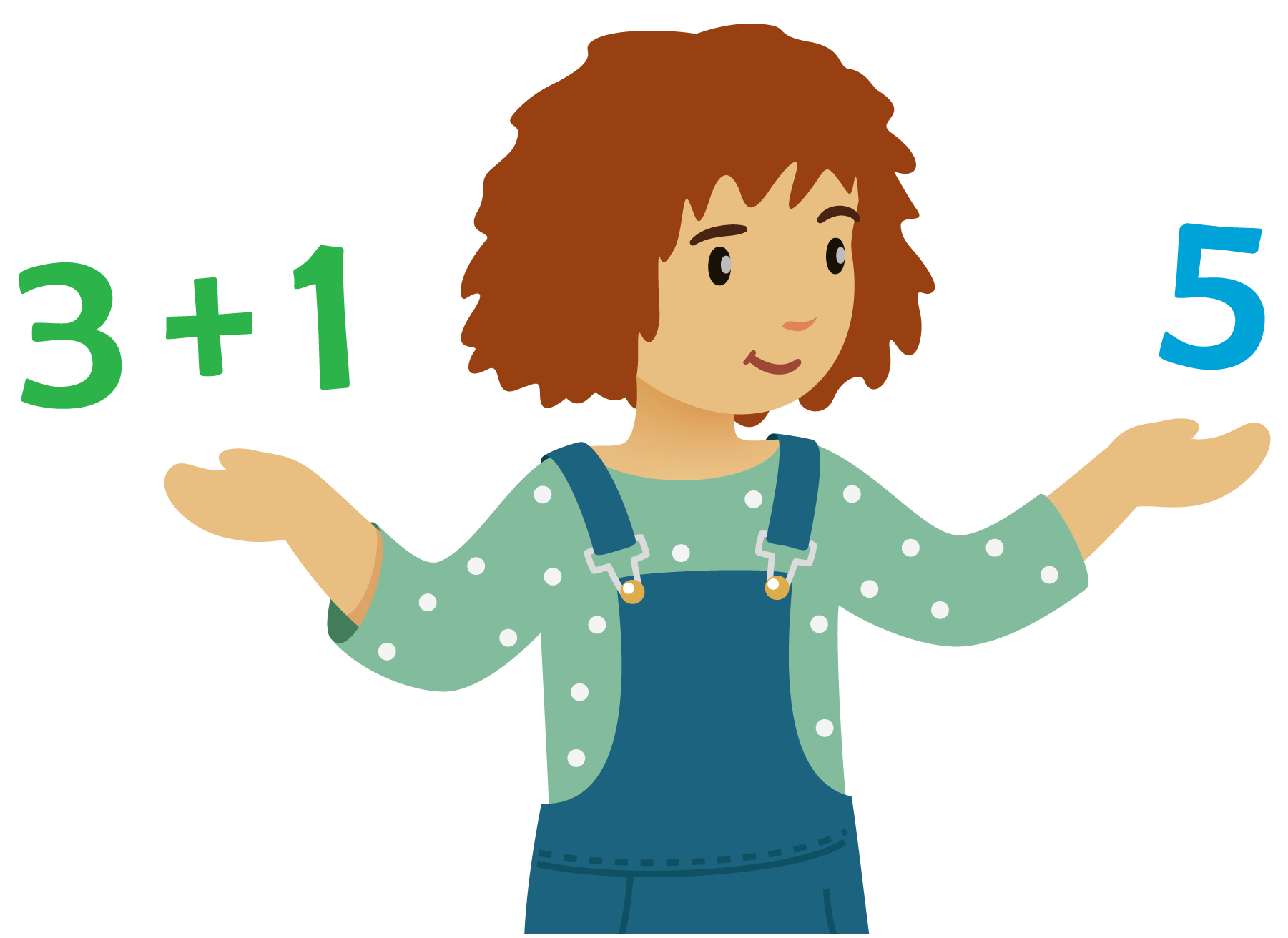 ¿Qué tan cerca?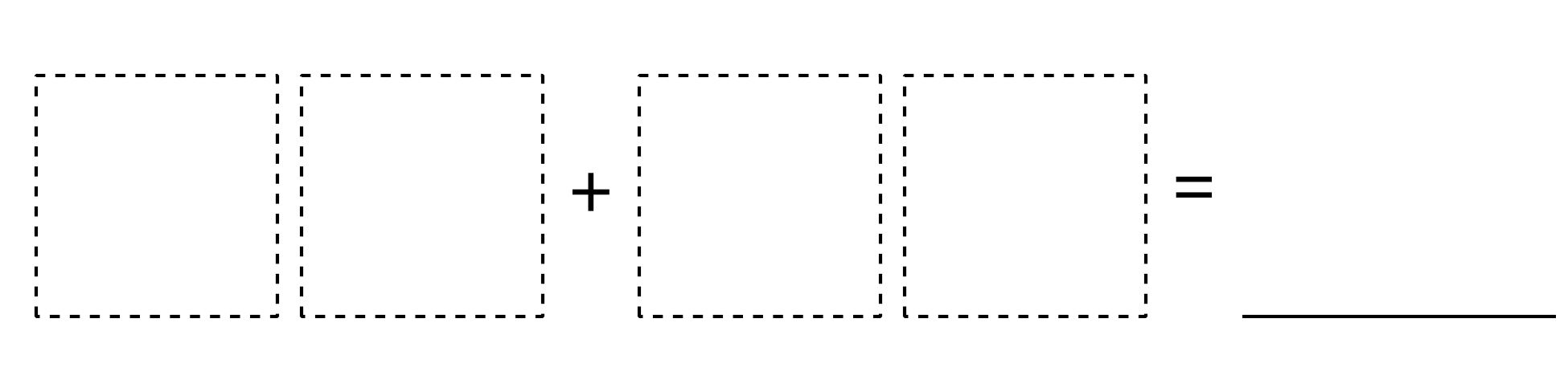 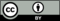 © CC BY 2021 Illustrative Mathematics®